ТЕОРЕМЫ О ПРОИЗВЕДЕНИИ И СУММЕ ВЕРОЯТНОСТЕЙТип занятия: практическое занятиеОсновные вопросы:Вероятность суммы событий.Вероятность произведения событий.Литература:Алимов Ш.А., Колягин Ю.М., Ткачева М.В. «Алгебра и начала анализа», 2014.Домашнее задание:Изучить и законспектировать примеры задач, приведенные ниже.Решить №1149, №1151, №1152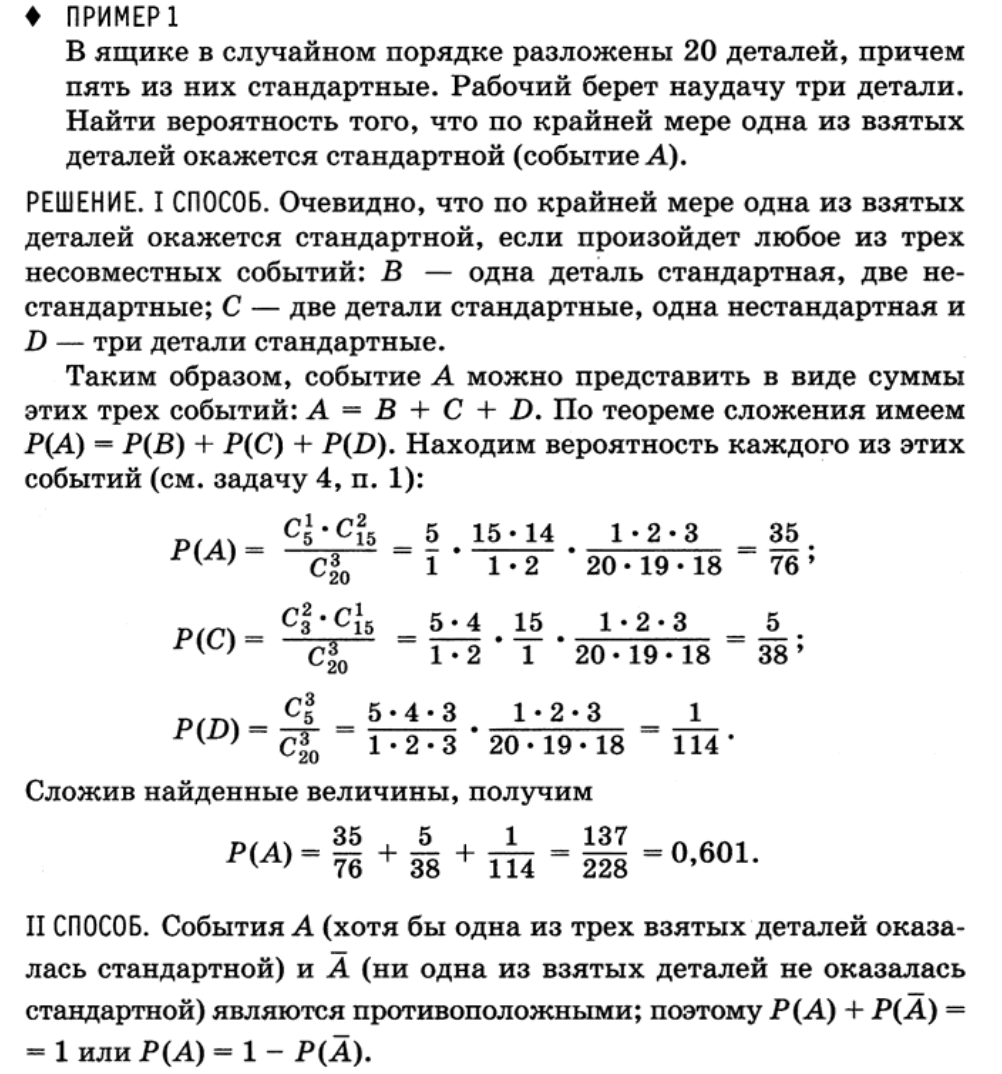 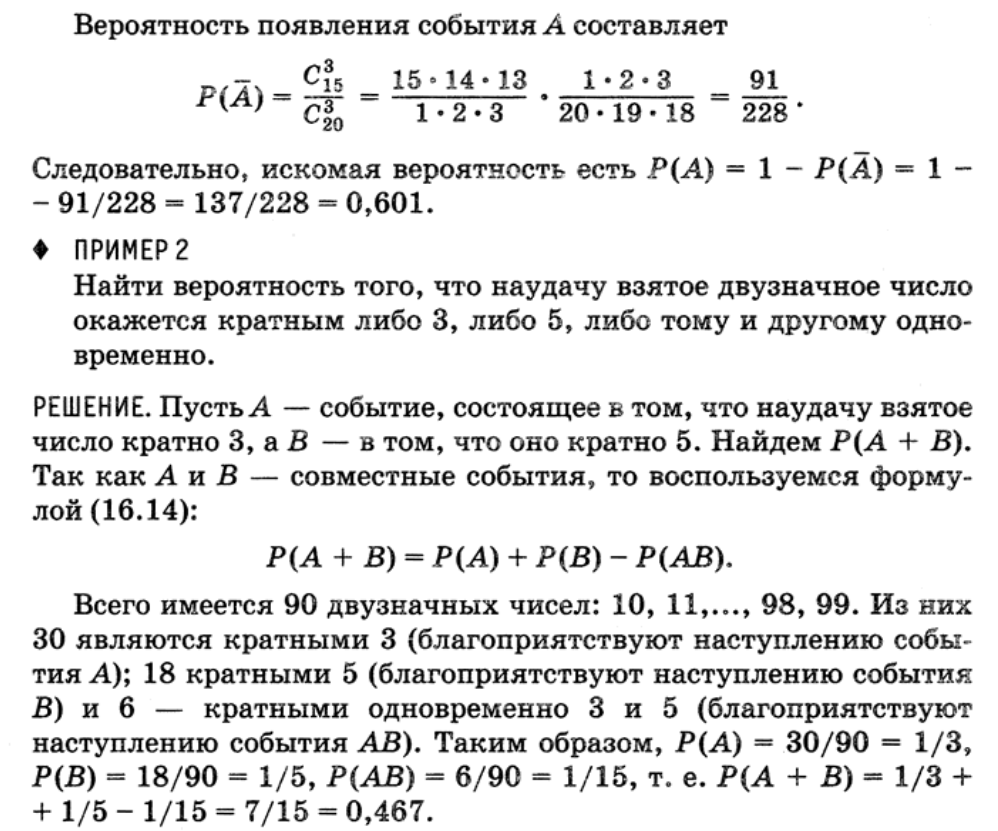 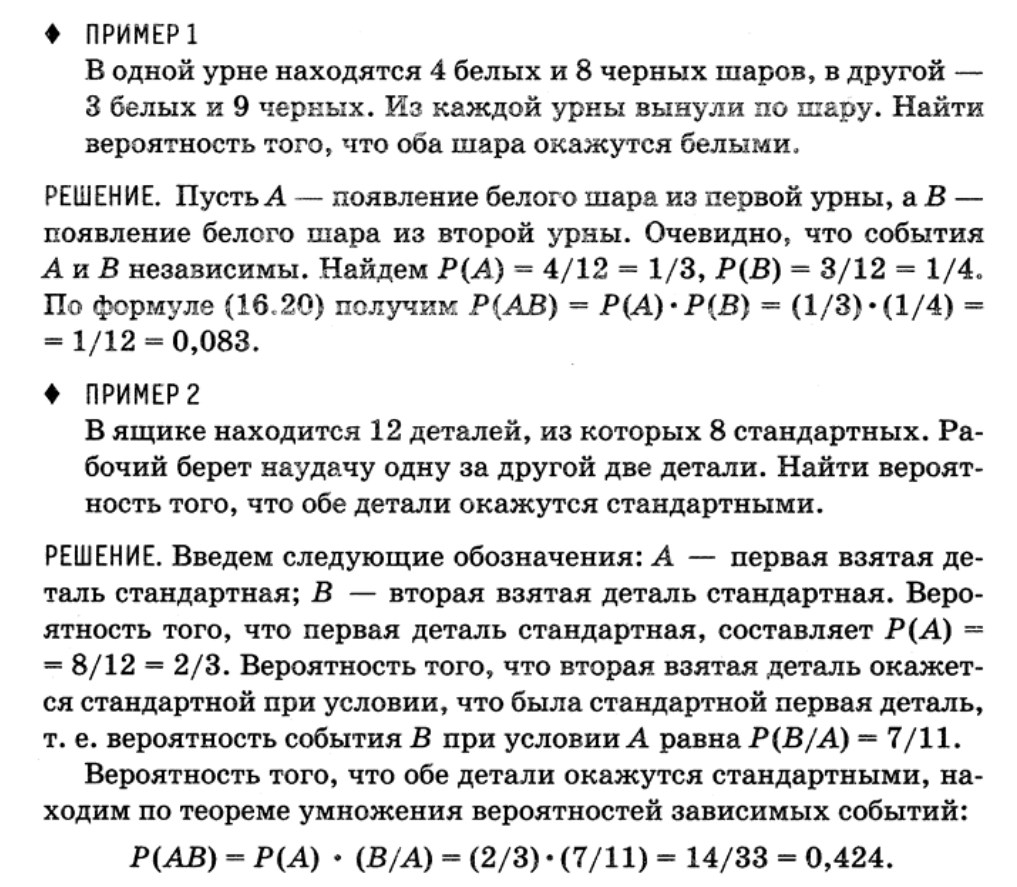 